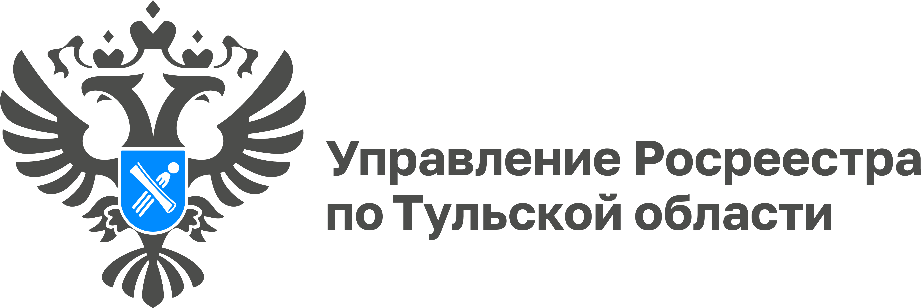 В Тульской области за ноябрь 2023 года 6 417 документов по бытовой недвижимости подано в электронном видеЗа ноябрь 2023 года в Управление Росреестра по Тульской области на проведение учетно-регистрационных действий поступило 6 417 документов в электронном виде, из них более 5 тыс. документов зарегистрировано за один день.К бытовой недвижимости относятся многоквартирные дома, жилые дома, жилые помещения, садовые дома, индивидуальные гаражи, хозяйственные постройки, объекты вспомогательного использования. Также к объектам бытовой недвижимости относятся земельные участки под индивидуальное жилищное строительство, личное подсобное хозяйство, садовое и гаражное строительство.Напомним, что сроки осуществления учетно-регистрационных действий на недвижимое имущество бытового назначения сокращены. В Тульской области при поступлении документов в электронном виде на проведение учетно-регистрационных действий по бытовой недвижимости средний срок составляет 1 рабочий день. «Регистрация бытовой недвижимости является одним из приоритетных направлений Управления. Учетно-регистрационные действия в отношении таких объектов осуществляются в максимально короткие сроки», - рассказала заместитель руководителя Управления Росреестра по Тульской области Татьяна Трусова.